山东华盛中天工程机械有限责任公司              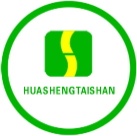 1WG1.5-40  Mini TillerProduct characteristics： Compact structure, light weight and easy to carry.  Easy operation, diversified function and strong adaptability. High-powered, low fuel consumption, reliable competence, simple but durable, convenient maintenance. Two-stage reduction, high-strength alloy gearbox, more stable, longer durability. Applicable to different ground conditions, with disassembled walking wheels, efficient and fast. No gear operation, normal- open clutch, stop immediately after release, with higher safety. Handlebar height adjustable, applicable to different operators.型号名称 Model1WG1.5-40微型耕耘机 Mini Tiller 1WG1.5-40结构型式 Structural type前置式 Front Tine tiller发动型号名称 Engine Type144F-1型汽油机 gasoline engine 144F-1发动生产企业 Engine Manufacturer山东华盛中天工程机械有限责任公司Shandong Huasheng Zhongtian Engineering Machinery Co.,Ltd发动标定功率kW Rated Power(kW)1.5发动标定转速r/min Rated speed(r/min)  6800发动起动方式Starting method反冲启动Recoil Starter发动燃油种类Fuel type92#及以上汽油 gasoline 92# and above grade整机外形尺寸（长×宽×高）mm Dimension(length×width×height) 1290×470×830作业速度m/s operating speed0.15～0.25扶把振动  m/s2 Vibration of the handlebar  ≤15作业小时生产率hm2/(h·m)Operating productivity 0.06-0.10单位作业面积燃油消耗量kg/hm2Fuel Consumption of the unit operating area 15-28工作幅宽mm working width400发动机输出传动方式  driving mode离合式传动clutch  刀辊输出传动方式 Knife roll driving mode齿轮传动 gear 扶把调整幅度（垂直方向）adjustment range of the handlebar(vertical direction)40°刀辊设计转速r/min Designed speed of the knife roll230刀辊最大回转半径mm Max turning radius of the knife roll140刀辊总安装刀数Total number of knives on the knife roll16旋耕刀型号 Rotary blade typeRT140主离合器型式 Main clutch type离心式摩擦片Centrifugal friction plate主离合器状态 Main clutch status常开normally open